הנחיות (רשימת תיוג) להגשת עבודת פרויקט הגמר במסגרת תואר מוסמך אוניברסיטה בבית הספר לבריאות הציבור 
לפרויקטים מסוג: סקירת ספרותיש לצרף עמוד זה בחתימת התלמיד/ה להגשת סיכום עבודת הפרויקטכללי:העבודה תכלול את כל הסעיפים המפורטים לפי הסדר הרשום מטה.עבודה שלא תוגש לפי ההנחיות, תוחזר לתיקונים בטרם תועבר לבחינה. העבודה תוגש בשפה העברית או בשפה האנגלית. העבודה תוגש כקובץWORD  וגם כקובץ PDF לכתובת: sphprojects@tauex.tau.ac.ilמסמכים נוספים שיש להגיש (רלוונטי לכל סוגי המחקרים):טופס מנחה חתום: יועבר ע"י המנחה ישירות לוועדה בכתובת sphprojects@tauex.tau.ac.ilטופס בטיחות במעבדה: חתום ע"י המנחה (אם המחקר כולל עבודה במעבדה).אישורים אתייםהצהרת מקוריותיש לבדוק את העבודה בקפידה לפני ההגשה ולסמן כל סעיף שנבדק.רשימת תיוג (צ'ק ליסט):תאריך :  נבדק טרם ההגשההערותסגנון הכתיבה: סוג הגופן: בעברית David ובאנגלית Times New Roman גודל: כותרת ראשית-  16; כותרת משנית- 14; טקסט- 12. כותרות צמודות לימין. מרווח כפול בין השורות. שוליים ברוחב 2.5 ס"מ מימין, משמאל, למעלה ולמטה. מספר עמוד יוצג בתחתית כל עמוד במרכז.קיצורים:יש להגדיר בהופעה ראשונה בתקציר ובגוף העבודה (גם אם הוגדרו קודם לכן בתקציר).בהופעה הראשונה בתקציר / בעבודה יופיע המונח המלא ובסוגריים הקיצור. לדוגמא: "יתר לחץ דם (יל"ד)" יש להגדיר כל קיצור המוצג בטבלאות בהערה מתחת לטבלה.חלקי העבודה במחקרחלקי העבודה במחקרחלקי העבודה במחקרדף שער בעברית: כולל חתימות. בהתאם לפורמט הנמצא באתר.עבודה המוגשת באנגלית תכלול שני דפי שער (באנגלית ובעברית).יש לציין את סוג המחקר בעמוד השער.תוכן ענייניםרשימות: רשימת טבלאות, תרשימים ואיורים, נוסחאות, קיצורים (לפני סדר הא"ב).תקציר בעברית:  עד 500 מילים, מובנה ( רקע/רציונל, מטרות, שיטות, תוצאות, מסקנות). עבודה המוגשת באנגלית תכלול שני תקצירים (בעברית ובאנגלית).מילות מפתח (Keywords): עד חמש מילות מפתח תצוינה מיד לאחר התקציר.גוף העבודה (עד 40 עמודים)מבוא כולל תיאור הרציונל לביצוע הסקירה.מטרותשיטות:קריטריונים להכללת מחקרים (כולל התייחסות לשנת פרסום, שפה, מילות מפתח ...)מקורות המידעאופן חיפוש ובחירת המחקרים תהליך איסוף הנתוניםפריטי המידע / המשתניםתוצאות כולל התייחסות ל-בחירת המחקרים – מספר המחקרים שעברו סינון, הסיבות לאי הכללת מחקרים. מוצע להשתמש בתרשים זרימה.מאפייני המחקרים – המידע שהוצא מכל אחד מהמחקרים (גודל המדגם, משך המעקב).הטיות במחקרים המקוריים.תוצאות המחקרים המקורים.דיון : כולל התייחסות למגבלות המחקרים המקוריים ולמגבלות סקירת הספרות.רשימת ספרות: לפי סגנון Vancouver (בהתאם להנחיות מפורטות). המקורות ממוספרים לפי סדר הופעתם בעבודה והמספר מופיע בסוגרים מרובעים (לדוגמא : "[1]").נספחיםשם התלמיד/המספר ת.ז.חתימה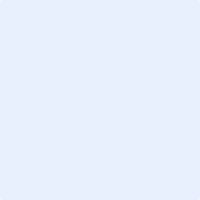 